Curriculum VitaeOfRosarioe-MAIL: Rosario.361892@2freemail.com Objective:To seek employment in a prestigious and respectable company that will appreciate and utilize my capabilities in order to attain both individual and corporate interest.Work Experience:Name of Company	: SM RobinsonAddress	: Manila PhilippinesPosition Held	: SalesEmployment Date	: December 1, 2016- February 28, 2017Job DescriptionAssist and Greet Customers.Ensure the customer satisfaction.Helping the customers to find the size and new stocks.Fixing the items in the proper places.Cashiering if necessary.Making daily report.Name of Company	: Philippine National PoliceAddress	: Camp Crame Quezon City, Manila PhilippinesPosition Held	: Admin Officer and Police OperationEmployment Date	: November 1, 2011 – November 30, 2016Job DescriptionPublic Assistance.Monitor Criminal Activity and take part community patrols.Respond to emergency calls.Assign in Special Action force for checkpoints and Operations.Monitoring in the designated area.Day to Day Checkpoints in Public roads.Escorting the VIP Delegates and Political Visitors.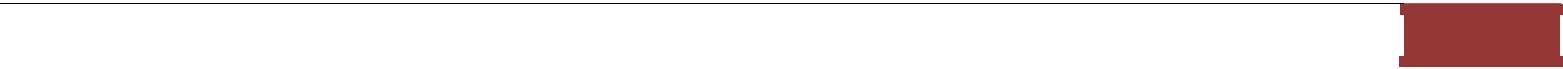 Curriculum Vitae of Rosario	1Name of Company	: Rough Rider JeansAddress	: PhilippinesPosition Held	: SalesEmployment Date	: April 1, 2011- October 30, 2011Job DescriptionAssist and Greet Customers.Ensure the customer satisfaction.Helping the customers to find the size and new stocks.Fixing the items in the proper places. Educational Background:	College	: Colegio De San Sebastian 2007 - 2011Occidental Mindoro, PhilippinesCourse	: Bachelor of Science in CommerceMajor in ManagementDiploma / CertificatesSecondary: Victoria National High School 2001 - 2005Elementary: Alag Elementary School 1996 - 2001Attended Trainings With Certificates:Certificate of Completion of Field Training Program for Investigation Traffic and Patrol.Certificate of Public Safety Field Training ProgramCertificate of Basic Training Quarter Combat Edge and Tactical Combat & Weapon.Certificate of Rescue Management Training.Certificate of Philippine National Police Internal Peace Security Operations.Certificate of Police Intervention Seminar.Certificate of Philippine National Police Special Insurgency Operation Unit.Curriculum Vitae of Rosario	2  Personal BackgroundNationality	: FilipinoDate of birth	: April 23, 1989Place of Birth	: Occidental Mindoro PhilippinesAge	: 27Sex	: MaleMarital Status	: SingleWeight	: 57kls.Height	: 5’7Language	: English, TagalogVisa Status	: Visit VisaCurriculum Vitae of Rosario	3